DISTRIBUCIÓN DSE LOS DEPARTAMENTOS Y MUNICIPIOS DE BRASILNorte[editar]Nordeste[editar]Sudeste[editar]Sur[editar]Centro-Oeste[editar]Municipios del Estado de Acre [editar]El Estado de Acre está constituido por 22 municipios. A efectos estadisticos, se organiza en dos mesoregiones y cinco microregiones, como recoge la tabal que sigue.AmapáPara otros usos de este término, véase Amapá (desambiguación).Amapá es un estado de Brasil, localizado en el extremo norte, fronterizo con la Guayana Francesa al norte. En el este Océano Atlántico, y en el sur y oeste el estado brasileño de Pará. Ocupa un área de 143.453,7 km². La capital es Macapá. Las ciudades más populosas son Macapá y Santana.El relieve es poco accidentado, en general debajo de los 300 m. La planicie litoral se caracteriza por la presencia de mangues y lagunas. Sus principales ríos son el río Amazonas, río Jari, río Oiapoque, río Araguari, río Calçoene y río Maracá. La economía se basa en la extracción de la castanha-do-pará, de la madera y de la extracción de manganeso.Con el nombre de capitanía de la Costa del Cabo Norte, la región sufrió invasiones de ingleses y holandeses, expulsados por los portugueses. En el siglo XVIII Francia reivindicó la posesión de la zona. El Tratado de Utrecht, de 1713, estableció los límites entreBrasil y la Guayana Francesa, que no fueron respetados por los franceses.El descubrimiento de oro y la valorización del caucho en el mercado internacional, durante el siglo XIX, promovieron el poblamiento de Amapá y estimularon las disputas territoriales, pero el 1 de mayo de 1900 la Comisión de Arbitraje de Ginebra concedió la posesión del territorio a Brasil, incorporado a Pará con el nombre de Araguari. En 1943 se convirtió en territorio federal bautizado como Amapá.El descubrimiento de ricos yacimientos de manganeso en la Serra do Navio, en 1945, revolucionó la economía local. El 5 de octubre de 1988, con la promulgación de la Constitución fue elevado a la categoría de Estado.Municipios del Estado de Amapá [editar]El Estado de Amapá está conformado por 16 municipiosAmapáCalçoene | CutiasFerreira GomesItaubalLaranjal do JariMacapá | MazagãoOiapoquePedra Branca do Amapari | Porto Grande | PracuúbaSantana | Serra do NavioTartarugalzinhoVitória do JariAnexo:Municipios del estado de Amazonas por población(Redirigido desde Municipios del Estado de Amazonas)Lista de municipios de Amazonas por población , en orden descendiente basada en las estimaciones del IBGE para julio del 2006EstadoCapitalMunicipiosAcreRio BrancoMunicipios del Estado de AcreAmapáMacapáMunicipios del Estado de AmapáAmazonasManausMunicipios del Estado de AmazonasParáBelémLista de Municipios del Estado de ParáRondoniaPorto VelhoLista de Municipios del Estado de RondoniaRoraimaBoa VistaMunicipios del Estado de RoraimaTocantinsPalmas do TocatinMunicipios del Estado de TocantinsEstadoCapitalMunicipiosAlagoasMaceióLista de Municipios del Estado de AlagoasCearáFortalezaLista de Municipios del Estado de CearáMaranhãoSão LuísLista de Municipios del Estado de MaranhãoParaíbaJoão PessoaLista de Municipios del Estado de ParaíbaPernambucoRecife (antigua Pernambuco)Lista de Municipios del Estado de PernambucoPiauíTeresinaLista de Municipios del Estado de PiauíRío Grande do NorteNatalLista de Municipios del Estado de Río Grande do NorteSergipeAracajúLista de Municipios del Estado de SergipeBahíaSalvadorLista de Municipios del Estado de BahiaEstadoCapitalMunicipiosEspírito SantoVitóriaLista de Municipios del Estado de Espírito SantoMinas GeraisBelo HorizonteLista de Municipios del Estado de Minas GeraisRío de JaneiroRío de JaneiroLista de Municipios del Estado de Río de JaneiroSão PauloSão PauloMunicipios del Estado de São PauloEstadoCapitalMunicipiosParanáCuritibaLista de Municipios del Estado de ParanáRio Grande do SulPorto AlegreLista de Municipios del Estado de Rio Grande do SulSanta CatarinaFlorianópolisLista de Municipios del Estado de Santa CatarinaEstadoCapitalMunicipiosDistrito FederalBrasiliaNo está dividido en municipiosGoiásGoiâniaLista de Municipios del Estado de GoiásMato GrossoCuiabáLista de Municipios del Estado de Mato GrossoMato Grosso do SulCampo GrandeLista de Municipios del Estado de Mato Grosso do SulMesoregiónMicroregiónnºMunicipioMapaVale do Acre
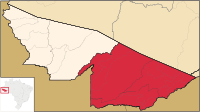 Brasiléia
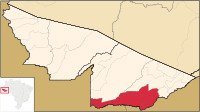 2Assis Brasil (Acre)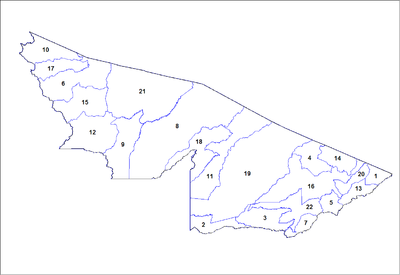 Vale do Acre
Brasiléia
3BrasiléiaVale do Acre
Brasiléia
7EpitaciolândiaVale do Acre
Brasiléia
22XapuriVale do Acre
Rio Branco
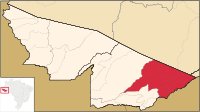 1AcrelândiaVale do Acre
Rio Branco
4BujariVale do Acre
Rio Branco
5CapixabaVale do Acre
Rio Branco
13Plácido de CastroVale do Acre
Rio Branco
14Porto AcreVale do Acre
Rio Branco
16Rio BrancoVale do Acre
Rio Branco
20Senador GuiomardVale do Acre
Sena Madureira
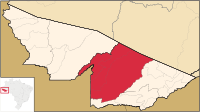 11Manoel UrbanoVale do Acre
Sena Madureira
18Santa Rosa do PurusVale do Acre
Sena Madureira
19Sena MadureiraVale do Jurua
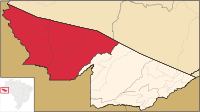 Cruzeiro do Sul
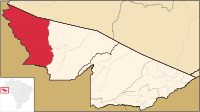 6Cruzeiro do SulVale do Jurua
Cruzeiro do Sul
10Mâncio LimaVale do Jurua
Cruzeiro do Sul
12Marechal ThaumaturgoVale do Jurua
Cruzeiro do Sul
15Porto WalterVale do Jurua
Cruzeiro do Sul
17Rodrigues AlvesVale do Jurua
Tarauacá
8JordãoVale do Jurua
Tarauacá
9FeijóVale do Jurua
Tarauacá
21TarauacáEstado de AmapáEstado de AmapáEstado de  Brasil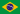 Estado de  BrasilDatos generalesDatos generalesPaís BrasilCapitalMacapáSuperficie totalLugar nº 18
143.453 km²PoblaciónPoblaciónPoblaciónLugar nº 26
477.032 hab. (2000)DensidadLugar nº 24
3,34 hab/km²GentilicioAmapaenseGeografíaGeografíaHuso horarioGMT-3Página webPágina webPágina webwww.amapa.gov.brPosiciónMunicipioPoblación+500.000 habitantes+500.000 habitantes+500.000 habitantes+500.000 habitantes+500.000 habitantes+500.000 habitantes1Manaos1.738.641+100.000 habitantes+100.000 habitantes+100.000 habitantes+100.000 habitantes+100.000 habitantes+100.000 habitantes2Parintins112.6363Coari102.4104Manacapuru100.656+50.000 habitantes+50.000 habitantes+50.000 habitantes+50.000 habitantes+50.000 habitantes+50.000 habitantes5Itacoatiara96.6746Tefé95.975+25.000 habitantes+25.000 habitantes+25.000 habitantes+25.000 habitantes+25.000 habitantes+25.000 habitantes7Maués46.8738Tabatinga45.0859Iranduba42.81210Fonte Boa39.14411Manicoré38.16812Borba36.79313Santo Antônio do Içá36.09814São Gabriel da Cachoeira34.82715Barcelos33.63316Nova Olinda do Norte31.45017Eirunepé30.12518São Paulo de Olivença29.91619Autazes29.53420Humaitá28.49821Boca do Acre28.48022Jutaí27.95523Barreirinha27.06924Benjamin Constant26.73725Carauari26.37726Lábrea26.02027Río Preto da Eva25.513+10.000 habitantes+10.000 habitantes+10.000 habitantes+10.000 habitantes+10.000 habitantes+10.000 habitantes28Presidente Figueiredo24.78129Careiro24.49930Urucará23.42231Novo Aripuanã21.05132Maraã20.83633Codajás20.40734Apuí19.69435Tonantins19.43936Ipixuna17.80637Tapauá17.16038Pauini17.13139Nhamundá16.86440Careiro da Várzea16.62641Alvarães14.77642Manaquiri14.14043Envira13.74644Uarini13.72945Beruri13.62046Japurá13.09647Anorí12.99048Boa Vista do Ramos12.61749Guajará12.22850Atalaia do Norte11.52351Caapiranga10.215+5.000 habitantes+5.000 habitantes+5.000 habitantes+5.000 habitantes+5.000 habitantes+5.000 habitantes52Canutama9.72353Silves9.27854Amaturá9.15055São Sebastião do Uatumã9.03956Itapiranga8.86657Urucurituba8.38658Itamarati7.91959Juruá7.68760Santa Isabel do Rio Negro7.07761Anamã6.94962Novo Airão6.516